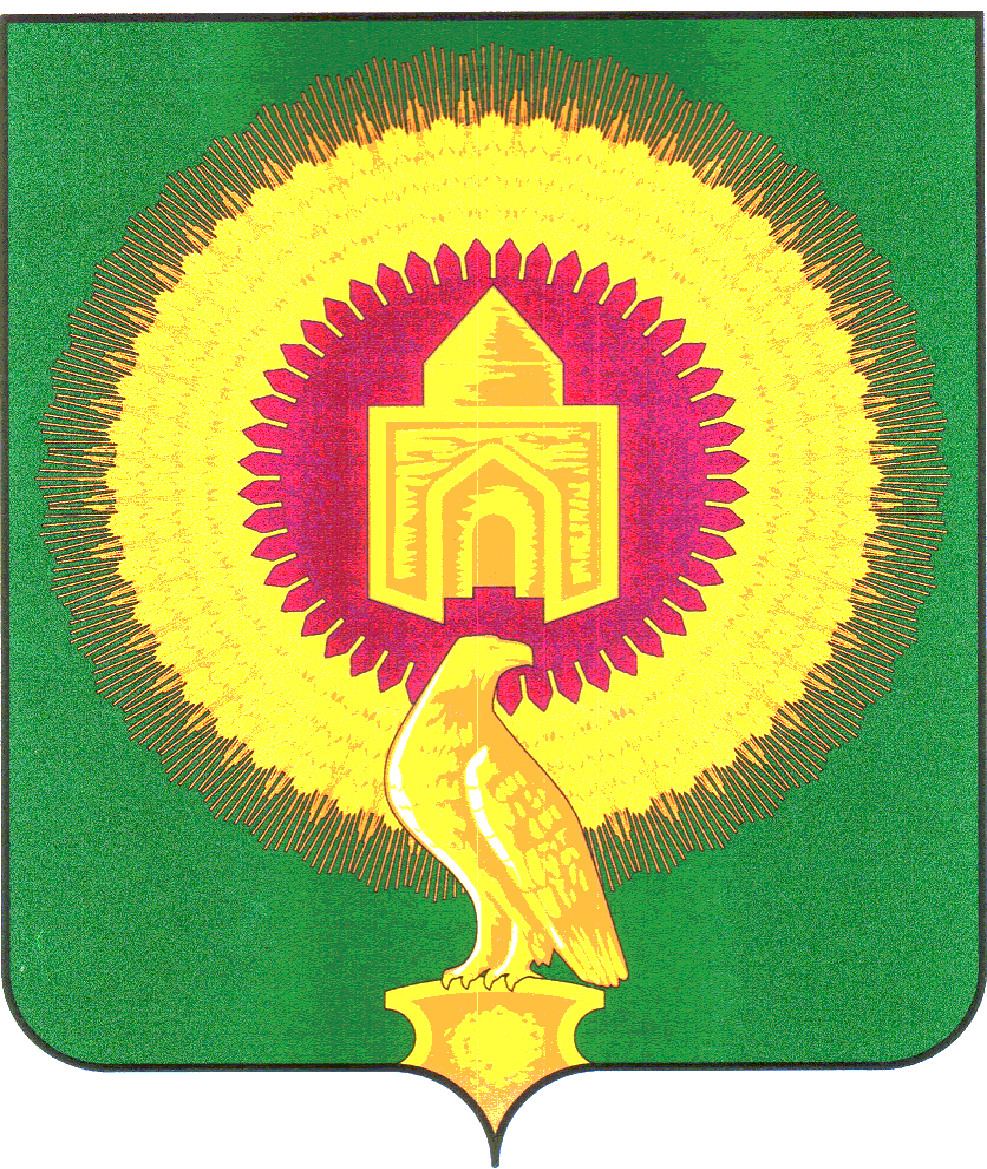 457200,  ул. Советская, с. Варна,  Челябинской области,   тел.: 8(351-42)3-00-71,  кабинет  18	ПОСТАНОВЛЕНИЕО проведении межведомственной профилактической акции «Подросток» на территории Варненского муниципального районаСогласно Комплексному межведомственному плану мероприятий по профилактике безнадзорности и правонарушений несовершеннолетних и мерах по их предупреждению в Челябинской области в целях предупреждения безнадзорности и правонарушений несовершеннолетних, защиты их прав и законных интересов и  совершенствования алгоритма взаимодействия всех заинтересованных органов государственной власти и местного самоуправления, органов и учреждений системы профилактики безнадзорности и правонарушений несовершеннолетних (далее по тексту - системы профилактики), общественных организаций по обеспечению реализации прав на отдых, оздоровление и занятость детей и подростков, состоящих на учете в органах внутренних дел, находящихся в трудной жизненной ситуации и социально опасном положении, в летний период с охватом данной категории несовершеннолетних не менее 100%,  комиссия по делам несовершеннолетних и защите их прав администрации  Варненского муниципального района ПОСТАНОВЛЯЕТ: 1. Провести на территории Варненского муниципального района в период с 15 мая по 31 августа 2021 года межведомственную профилактическую акцию «Подросток» на основе Положения о проведении межведомственной профилактической акции «Подросток» в Челябинской области (Постановление МКДН при Правительстве Челябинской области от 18.04.2017 г. № 4).2. Комиссии по делам несовершеннолетних и защите их прав администрации Варненского муниципального района до 15.05.2021 г. утвердить  Главой Варненского муниципального района План мероприятий профилактической акции «Подросток» 2021.  3. Руководителям субъектов профилактики предоставить информацию о летней занятости несовершеннолетних, состоящих на учете в органах внутренних дел (Приложение № 1), находящихся в трудной жизненной ситуации, социально опасном положении для составления   прогноза-карты летней занятости (Приложение № 2) в КДН и ЗП администрации Варненского муниципального района до 20.05.2021 г. в электронном варианте   kdn_varna@mail.ru  4. Руководителям субъектов профилактики разместить на своих сайтах информацию Главного управления по труду и занятости населения Челябинской области о возможности временного  трудоустройства  несовершеннолетних. (Ознакомить с алгоритмами  действий при индивидуальном трудоустройстве)4. Комиссии по делам несовершеннолетних и защите их прав администрации Варненского муниципального района:- обеспечить координацию действий органов и учреждений системы профилактики безнадзорности и правонарушений несовершеннолетних в рамках межведомственной профилактической акции «Подросток»;- осуществлять контроль проведения  акции субъектами профилактики.5. Руководителям структурных подразделений, участвующих в организации и проведении межведомственной профилактической акции «Подросток», ежемесячно в срок до 5 числа каждого месяца (июнь-август) предоставлять  в отдел по делам несовершеннолетних и защите их прав администрации Варненского муниципального района информацию о фактической  занятости несовершеннолетних, состоящих на учете в ОМВД России по Варненскому району. (Приложение № 3)6. Руководителям структурных подразделений, участвующих в организации и проведении межведомственной профилактической акции «Подросток», предоставить в срок до 03.09.2021 г. в отдел по делам несовершеннолетних и защите их прав администрации Варненского муниципального района  аналитическую и статистическую информацию о результатах проведения акции.  (Приложение № 4)Председатель КДН и ЗП                                                                С.А. МакайкинаАДМИНИСТРАЦИЯ ВАРНЕНСКОГО МУНИЦИПАЛЬНОГО РАЙОНАКОМИССИЯ ПО ДЕЛАМ НЕСОВЕРШЕННОЛЕТНИХИ ЗАЩИТЕ ИХ ПРАВОт _13   мая_2021 г._ № 5              с.Варна